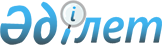 Өнеркәсiп саласындағы жекелеген қызмет түрлерiне қойылатын бiлiктiлiк талаптарын бекiту туралыҚазақстан Республикасы Үкіметінің 2007 жылғы 28 желтоқсандағы N 1311 Қаулысы      Ескерту. Тақырып жаңа редакцияда - ҚР Үкіметінің 2012.07.24 N 967 (алғашқы ресми жарияланғанынан кейiн жиырма бiр күн мерзім өткен соң қолданысқа енгiзiледi) Қаулысымен.



      "Лицензиялау туралы" Қазақстан Республикасының 2007 жылғы 11 қаңтардағы Заңын іске асыру мақсатында Қазақстан Республикасының Үкіметі ҚАУЛЫ ЕТЕДІ:



      1. Күші жойылды - ҚР Үкіметінің 29.12.2012 N 1796 (ресми жарияланғанынан кейiн күнтізбелік жиырма бiр күн өткен соң қолданысқа енгiзiледi) Қаулысымен.



      2. Осы қаулыға қосымшаға сәйкес Қазақстан Республикасы Үкіметінің кейбір шешімдерінің күші жойылды деп танылсын.



      3. Осы 2008 жылғы 9 қыркүйектен бастап қолданысқа енгізілетін өнеркәсіп саласындағы жекелеген қызмет түрлеріне қойылатын біліктілік талаптарының 8-тармағын қоспағанда, қаулы ресми жарияланғаннан кейін жиырма бір күн мерзім өткен соң қолданысқа енгізіледі.

      Ескерту. 3-тармаққа өзгерту енгізілді - ҚР Үкіметінің 2009.11.26 N 1941 (2008 жылғы 9 қыркүйектен бастап қолданысқа енгізіледі) Қаулысымен.      Қазақстан Республикасының

      Премьер-МинистріҚазақстан Республикасы  

Үкіметінің       

2007 жылғы 28 желтоқсандағы 

N 1311 қаулысымен   

бекітілген       

Өнеркәсіп саласындағы жекелеген қызмет түрлерін лицензиялау

ережесі    Ескерту. Ереженің күші жойылды - ҚР Үкіметінің 2012.07.24 N 967 (алғашқы ресми жарияланғанынан кейiн жиырма бiр күн мерзім өткен соң қолданысқа енгiзiледi) Қаулысымен.Қазақстан Республикасы   

Үкіметінің        

2007 жылғы 28 желтоқсандағы 

N 1311 қаулысымен     

бекітілген          

Өнеркәсiп саласындағы жекелеген қызмет түрлерiне қойылатын бiлiктiлiк талаптары      Ескерту. Біліктілік талаптарының күші жойылды - ҚР Үкіметінің 29.12.2012 N 1796 (ресми жарияланғанынан кейiн күнтізбелік жиырма бiр күн өткен соң қолданысқа енгiзiледi) Қаулысымен.Қазақстан Республикасы  

Үкіметінің       

2007 жылғы 28 желтоқсандағы 

N 1311 қаулысымен  

бекітілген       

Қазақстан Республикасы Үкіметінің күші жойылған кейбір шешімдерінің тізбесі

      1. "Өнеркәсіп саласындағы қызметтің лицензияланатын түрлеріне қойылатын біліктілік талаптарын бекіту туралы" Қазақстан Республикасы Үкіметінің 1999 жылғы 10 мамырдағы N 556 қаулысы (Қазақстан Республикасының ПҮАЖ-ы, 1999 ж., N 18, 189-құжат). 

      2. "Қазақстан Республикасы Үкіметінің 1995 жылғы 29 желтоқсандағы N 1894 және 1999 жылғы 10 мамырдағы N 556 қаулыларына толықтырулар енгізу туралы" Қазақстан Республикасы Үкіметінің 2000 жылғы 1 наурыздағы N 334 қаулысының 1-тармағының 2) тармақшасы. 

      3. "Қазақстан Республикасы Үкіметінің кейбір шешімдеріне өзгерістер мен толықтырулар енгізу туралы" Қазақстан Республикасы Үкіметінің қаулысы 2000 жылғы 2 наурыз N 344 қаулысының 1-тармағының 3) тармақшасы. 

      4. "Қазақстан Республикасы Үкіметінің 1999 жылғы 10 мамырдағы N 556 қаулысына өзгерістер мен толықтырулар енгізу туралы" Қазақстан Республикасы Үкіметінің 2002 жылғы 26 желтоқсандағы N 1373 қаулысы (Қазақстан Республикасының ПҮАЖ-ы, 2002 ж., N 46, 468-құжат). 

      5. "Қазақстан Республикасы Үкіметінің 1995 жылғы 29 желтоқсандағы N 1894 және 1999 жылғы 10 мамырдағы N 556 қаулыларына толықтырулар енгізу туралы" Қазақстан Республикасы Үкіметінің 2003 жылғы 2 қазандағы N 1015 қаулысының 1-тармағының 2) тармақшасы (Қазақстан Республикасының ПҮАЖ-ы, 2003 ж., N 40, 419-құжат). 

      6. "Қазақстан Республикасы Үкіметінің 1995 жылғы 29 желтоқсандағы N 1894 және 1999 жылғы 10 мамырдағы N 556 қаулыларына өзгерістер мен толықтырулар енгізу туралы" Қазақстан Республикасы Үкіметінің 2005 жылғы 27 мамырдағы N 525 қаулысының 1-тармағының 2) тармақшасы (Қазақстан Республикасының ПҮАЖ-ы, 2005 ж., N 22, 277-құжат). 

      7. "Өнеркәсіп саласындағы лицензияланатын қызмет түрлерінің құрамына кіретін жұмыстар мен қызметтердің тізбесін бекіту туралы" Қазақстан Республикасы Үкіметінің 2005 жылғы 9 тамыздағы N 820 қаулысы (Қазақстан Республикасының ПҮАЖ-ы, 2005 ж., N 32, 437-құжат). 

      8. "Қазақстан Республикасы Үкіметінің 2005 жылғы 9 тамыздағы N 820 қаулысына өзгерістер енгізу туралы" Қазақстан Республикасы Үкіметінің 2005 жылғы 13 желтоқсандағы N 1243 қаулысы (Қазақстан Республикасының ПҮАЖ-ы, 2005 ж., N 48, 616-құжат). 
					© 2012. Қазақстан Республикасы Әділет министрлігінің «Қазақстан Республикасының Заңнама және құқықтық ақпарат институты» ШЖҚ РМК
				